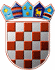                          REPUBLIKA HRVATSKA               KRAPINSKO-ZAGORSKA ŽUPANIJA                   Povjerenstvo za provedbu Javnog natječaja                za prijam u službu u Upravni odjel                    za javnu nabavu i EU fondoveKLASA: 112-02/23-01/08URBROJ: 2140-11/1-23-21Krapina, 28. kolovoza 2023.PREDMET:  Obavijest o ishodu Javnog natječaja za prijam u službu u Upravni odjel za javnu nabavu i EU fondove                       -objavljuje se                        Po postupku provedenom temeljem Javnog natječaja za prijam u službu na neodređeno vrijeme u Upravni odjel za javnu nabavu i EU fondove KLASA: 112-02/23-01/08, URBROJ: 2140-11/1-23-1,  koji je objavljen u „Narodnim novinama“ broj 83/23.,  pri Hrvatskom zavodu za zapošljavanje Područnom uredu Krapina i na službenoj mrežnoj stranici Krapinsko-zagorske županije 21. srpnja 2023. godine, pročelnica Upravnog odjela za javnu nabavu i EU fondove je dana  24. kolovoza 2023. godine donijela Rješenje o prijmu u službu KLASA: UP/I-112-02/23-01/104, URBROJ: 2140-11/1-23-1 kojime je, u službu na neodređeno vrijeme, na radno mjesto više stručne suradnice za javnu nabavu i EU fondove, primljena, MARIJANA ANIĆ-ĆURKO, stručna specijalistica financijskog menadžmenta.                                                                                     PREDSJEDNICA POVJERENSTVA                                                                                                     Marija Bedeniković 